Publicado en Mahón el 26/04/2024 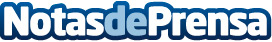 Maó se prepara para acoger la quinta edición del ITF Sénior Ciutat de Maó de tenis con jugadores de todo el mundoAbelardo Oleano: "Unimos tenis y turismo para ofrecer una experiencia única en la ciudad de Mahón y la isla de Menorca". La sinergia entre lo público y lo privado impulsa el torneo ITF en MenorcaDatos de contacto:Jordi Borrell JaumeAGENCIACOM SL/Ejecutivo de Cuentas678009044Nota de prensa publicada en: https://www.notasdeprensa.es/mao-se-prepara-para-acoger-la-quinta-edicion Categorias: Nacional Baleares Entretenimiento Turismo Tenis http://www.notasdeprensa.es